My job is the best!With a partner, read the following questions, and answer with a name from someone in the story. The names can be found in the box: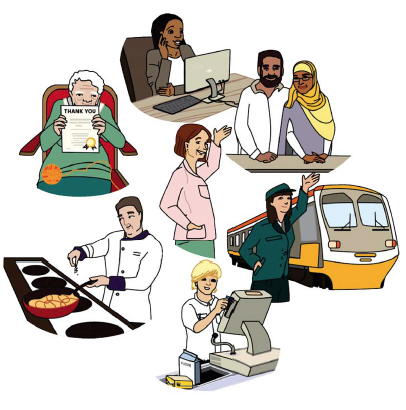 Question:Answer:1.Who is a toddler?Jack2.Who works as a driver?Kelly & Zara3.Who works as a volunteer?Betty4.Who’s lucky?Gordon5.Who lives at 77 Hope Street?Betty6.Who lives across the street from GraceAlex 7.Who lives on the odd side of the street?Alex, Amina & Ali, Betty8.Who helps people with washing, ironing and shopping?Zara9.Who works at home looking after a child?Dan10.Who is elderly?Betty11.Who has four legs?Pip12.Whose job makes him happy?Gordon13.Who is a student and works at night?Alex14.Who is married to each other?Amina & Ali15.Who is a chef?Gordon16.Who wants to be the boss?Grace17.Who wears a uniform?Alex18.Who are partners in business?Amina & Ali19.Who are partners romantically?Gordon & Matt20.Who lives in an apartment?Grace21.Who lives on the even side of the street?Grace; Kelly, Dan & Jack22.Who lives alone?Betty23.Who is a student and works during the day?Grace24.Who is Betty’s next-door neighbour?Amina & Ali25.Who works for love, not money?Betty26.Who loves making money?Alex27.Who writes letters and emails? Grace28.Who lives at 75 Hope Street?Amina & Ali29.Who works at the supermarket?Alex30.Who works as a carer?Zara31.Who starts work at 7am?Gordon32.Who wants to be a train driver?Jack33.Who’s so tired? Dan34.Who is a teenager?Alex35.Who doesn’t live on Hope Street?Zara36.Who can clean your curtains?Amina & Ali37.Who lives with their parents?Alex, Jack38.Who lives at 66A Hope Street?Gordon & Matt39.Who wears a badge?Alex 40.Who thinks their job is the best?EVERYONE!!